Каждый день, возвращаясь домой из школы, дети шли поиграть в сад Великана. Это был большой красивый сад. Земля там была устлана мягкой зеленой травой, над которой возвышались цветы, похожие на маленькие звездочки. Двенадцать персиковых деревьев весной были осыпаны розовыми и жемчужно-белыми цветами, а осенью дарили всем свои замечательные плоды. Птицы садились на эти деревья, и так пели свои песни, что дети забывали про игры и слушали, слушали …— Как же здорово здесь!- говорили они друг другу.Настал день, когда Великан вернулся домой. Он был в гостях у своего друга корнуэльского людоеда, и провел там семь лет. За эти семь лет Великан успел сказал все, что хотел сказать (он не любил слишком долгих бесед), и решил вернуться в свой родной замок. Подойдя к дому, он обнаружил детей, преспокойно игравших в его саду.— Что вы здесь делаете?! — прорычал Великан, и сад вмиг опустел. — Это мое поместье, — подумал он. — И играть здесь буду я сам с собой.Великан построил вокруг высокий забор, и повесил табличку:«Посторонним вход запрещен».Бедный Великан — себя он любил больше всех.А детям стало негде играть. Они пробовали играть на дороге, но там валялись большие пыльные камни, и нельзя было играть в салочки. Один за другим, дети тихонько подходили к забору, чтобы хоть в щелочку взглянуть на прекрасный сад. Но плотно пригнанные доски надежно охраняли владения Великана.— Ах, как хорошо нам там было! — вздыхали дети.Пришла весна, и все вокруг расцвело, защебетало. Только в саду Великана была зима. Там не было детей, и птицам не кому было петь свои песни. Не было детей, и деревья не стали расцветать. Какой-то маленький цветочек высунул свою головку из-под земли, но когда он прочел табличку, ему стало так жалко детей, что он опять заснул. Зато Снег и Мороз решили:— Раз Весна забыла про этот сад, мы останемся здесь навсегда.Снег покрыл тонкие стебельки своей пышной мантией, а Мороз разукрасил голые деревья тонкими серебряными кружевами. В гости они позвали Северный Ветер. Закутанный в меховую шубу он стал носиться между деревьями, и завывать в печной трубе.— Очаровательное местечко! — сказал он. Надо позвать Град.И наутро Град изо всех сил швырял маленькие острые льдинки по крыше дома, пока не разбил всю черепицу. Потом он помчался наперегонки с Северным Ветром. От его дыханья веточки превращались в прозрачные сосульки, падали и разбивались.— Никак в толк не возьму, почему Весна так опаздывает, — вздыхал Великан. В который уже раз он подходил к окну, но там был все тот же белый, холодный сад.— Ну, ничего, — говорил он, скоро погода изменится.Погода и не думала меняться. Даже Осень, дарившая всем свои золотистые фрукты, обошла стороной сад Великана.— Он такой жадный — фыркнула она. Только Зима, только Северный Ветер и Град хозяйничали там. И Белый Снег танцевал свой странный танец, перебегая от дерева к дереву.Как-то утром, еще лежа в кровати, Великан услышал прекрасную музыку. Эти тихие звуки так ему понравились, что он подумал: «Наверное кто-то из королевских музыкантов проходит около дома». А это просто маленькая коноплянка пела свою весеннюю песенку. Великан так долго не слышал птиц, что эта незатейливая мелодия была для него лучшей в мире. Град прекратил свою безумную пляску на крыше, затих удивленно Северный Ветер, и восхитительный аромат донесся до Великана.— Весна! Явилась — не запылилась! — воскликнул он, выпрыгнув из под одеяла, и подбежав к окну. Что же он там увидел? — Удивительную картину. Дети пролезли через маленькую дыру в уже обветшалом заборе, и весело расселись на ветках деревьев. Деревья были так рады опять встретить детей, что сразу же расцвели. Теперь они нежно покачивали ветвями над маленькими детскими головками. Только в дальнем углу сада все еще царила Зима. Там, под деревом, стоял один мальчик и горько плакал. Он был совсем маленький, и не мог залезть наверх. Снег падал на его плечи, а крошечные ножки посинели от холода.— Забирайся сюда, — прошелестело дерево, пытаясь опустить пониже заиндевелые ветки, но мальчик был слишком мал. И сердце Великана растаяло, когда он увидел это.«Какой же я негодяй! — подумал он. Вот почему Весна не пришла ко мне. Сейчас я подсажу малыша на самую верхушку. Я снесу этот забор, и в моем саду всегда будут играть дети».И Великану стало так стыдно за то, что он натворил…На цыпочках он спустился вниз, тихо-тихо открыл входную дверь и ступил в сад. Увидев Великана дети так напугались, что сразу бросились врассыпную. И в саду опять воцарилась Зима. Только самый маленький мальчик ничего не видел, потому что глаза его были полны слез. Великан тихонько подошел к нему, бережно взял его на руки, и посадил на самую большую ветку. И внезапно дерево распустилось, и птицы запели в его ветвях. А мальчик протянул свои ручонки к Великану, обхватил его за шею, и поцеловал. Тут все дети увидели, что Великан уже больше не злой, и радостно побежали в сад. Вместе с ними пришла и Весна.— Теперь это ваш сад, — сказал Великан, и взяв большой топор разрубил забор на маленькие кусочки. А когда в полдень все взрослые отправились по своим делам, Великан играл с детьми в таком прекрасном саду, лучше которого им никогда не приходилось видеть. Дети играли весь день напролет, и вечером пришли к Великану пожелать спокойной ночи.— А где же ваш маленький приятель? — спросил он, — мальчик, которого я посадил на дерево. Великан полюбил его больше всех, потому что он один поцеловал Великана.— Мы не знаем, — отвечали они. Наверное он уже ушел.— Тогда скажите ему, пусть обязательно приходит завтра, — сказал Великан.Но оказалось, что дети видели его в первый раз, и не знали, где он живет. Великан загрустил.Теперь каждый день, после школы, дети приходили к нему играть. Но тот мальчик, которого так полюбил Великан, больше не появлялся. Великан очень тосковал о своем друге.— Как бы я хотел повидать его! — вздыхал он. Дни шли за днями, и Великан стал совсем старым. Он уже не мог играть, поэтому он просто сидел в своем большом кресле, и с любовью смотрел на сад и на детей.«Какие хорошие у меня цветы, — думал он. — Но, что ты не говори, а дети лучше всех цветов на свете».Как-то зимним утром, встав с кровати, Великан выглянул в окно. Он уже больше не боялся зимы, ведь это же просто спящая весна, когда цветы отдыхают и набираются сил. Вдруг он в изумлении протер глаза и прильнул к окну. Боже, какая красота! Дерево в дальнем углу сада расцвело прекрасными белыми цветами. Серебристые фрукты свешивались с позолоченных веток. А внизу, под деревом… Внизу стоял тот самый мальчик! Забыв, сколько ему лет, Великан кубарем скатился с лестницы и побежал ко краю сада. Подойдя совсем близко, Великан в ужасе остановился. На запястьях мальчика были безобразные раны, похожие на следы двух больших гвоздей, и такие же следы были на его маленьких ножках.— Кто посмел? — задыхаясь от гнева спросил Великан. — Кто посмел нанести эти раны? Я возьму свой большой меч и поражу его.— Нет, — сказал мальчик, — это раны Любви.Вдруг Великан почувствовал себя совсем крохотным, и странный страх охватил его.— Кто Ты? — спросил он, опускаясь на колени.Мальчик с любовью и нежностью смотрел на него.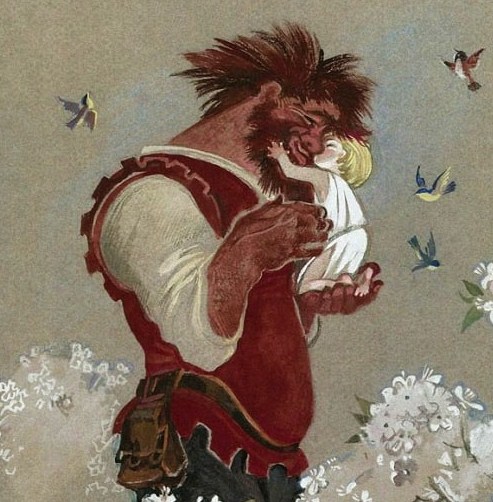 — Ты не закрыл для Меня сад твой, и Мой сад открыт для тебя. Сегодня же ты будешь со Мною в Раю.Когда дети прибежали в сад, они увидели лежащего под деревом Великана, осыпанного белыми цветами.